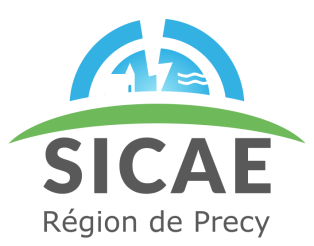 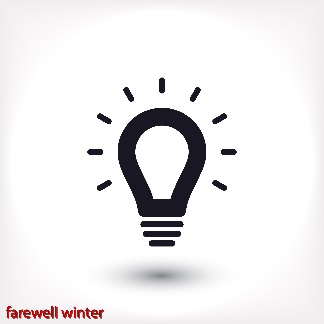 *Les prix TTC comprennent la TVA (5,5% sur l’abonnement et 20% sur les consommations), la CSPE (Contribution au Service Public de l’Electricité) pour un montant de 2,25 c€/kWh HT (au 01/01/2016), la CTA (Contribution Tarifaire d'Acheminement au 01/08/2019) et la Taxe sur la Consommation Finale d'Electricité (TCFE : sur consommations constatées au 01/08/2019) de 12,75 (taxe départementale de 4,25 et taxe communale de 8,50) sur la base d'un tarif à 0,076c€/kWh. Pour toute information complémentaire sur le taux de taxe appliqué, contactez votre Chargé de clientèle au 03.25.70.96.00 du lundi au vendredi de 8h00 à 12h00 et de 14h00 à 17h00.Des frais de mise en service vous seront facturés conformément au barème en vigueur : 18,46 TTC au 01/08/2019. Les tarifs des principaux services et petites interventions sont consultables sur www.sicae-precy.fr - page "Particuliers" - rubrique "Tarifs et souscription".« L’énergie est notre avenir, économisons-la »www.sicae-precy.frSICAE-PRECY – RCS Troyes 780 323 655 - Siège Social – 28 rue Hautefeuille –10220 PINEY 